Pochod pro Vltavu a výstava obrázků na mostě v Husinci – ŘežiVe středu 20. 4. 2022 se konal Pochod pro Vltavu. Zúčastnila se jak mateřská, tak základní škola. Skupinky tříd vycházely postupně ze školy na trasu dlouhou 2,5 km zakončenou výstavou obrázků dětí na mostě v Husinci – Řeži. Každá třída měla svojí mapu, podle které se orientovala a  hledala 10 míst na trase, u kterých byla skrytá schránka s předměty, kvízovou otázkou a úkolem. Na stanovišti č. 6 – U Hastrmana připravil Spolek přátel školy pro děti krásné aktivity, např. pokus s vodou nebo rozbor vody z Vltavy, veslařský trenažer a v neposlední řadě také malování na oblázky.Celá akce byla zakončena na mostě v Husinci - Řeži výstavou obrázků dětí na téma  Voda a Vltava. Tato výstava měla u každodenních návštěvníků velice krásné ohlasy.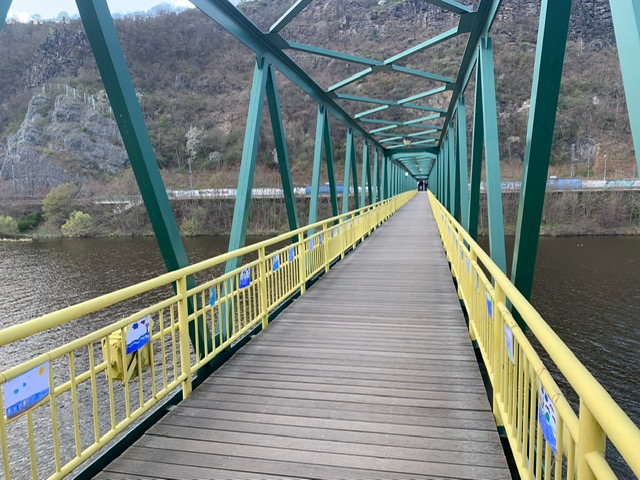 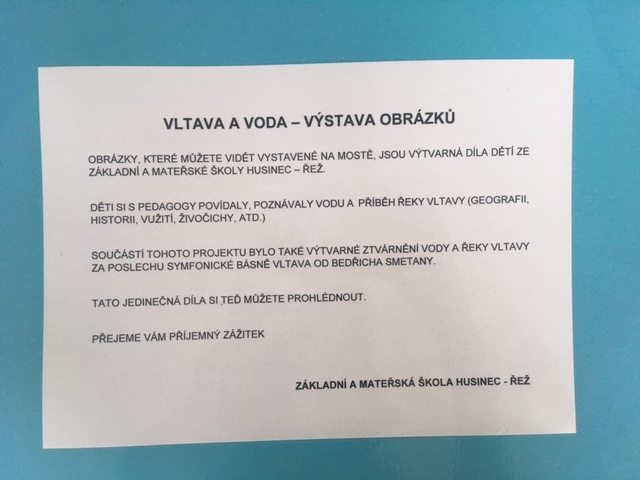 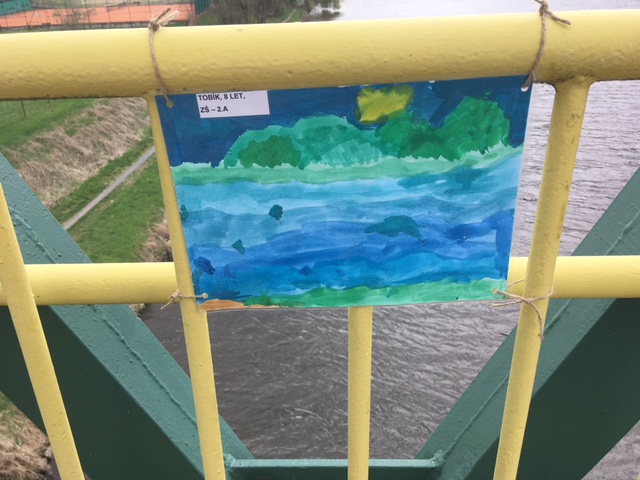 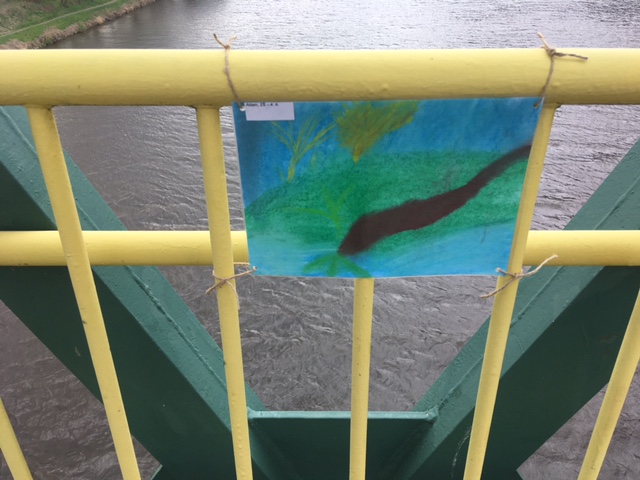 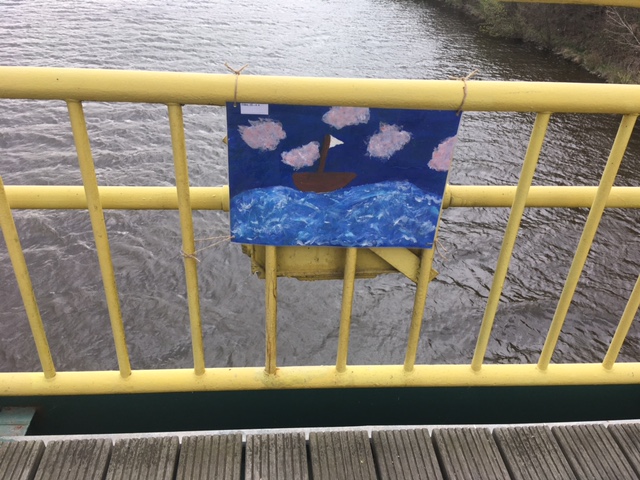 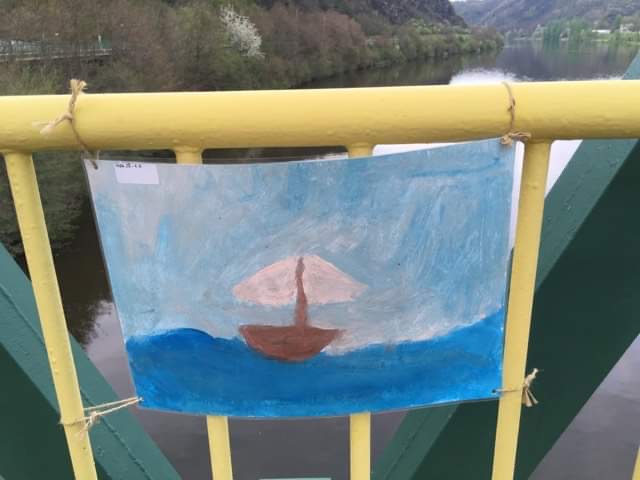 